MODLITBA ZA FARSKÉ CHARITYPane Ježišu, Syn večného Otca,ty si sa stal človekoma dal si nám príklad pokornej služby.My ťa chceme nasledovať v plnení Otcovej vôle,ktorá nás pozýva milovať blížnycha účinne slúžiť trpiacim a núdznym ľuďom.K tomu však potrebujeme tvoju pomoc. Preto ťa Pane prosíme, daj nám i všetkým charitným pracovníkom,Aby sme dokázali pomáhať tým,ktorí potrebujú našu pomoc,a aby sme tak mali účasť na tvojom milosrdenstve.Na príhovor svätej Alžbety Uhorskej a svätého Vincenta de Paul,patrónov kresťanských charitatívnych diel a spolkov,na príhovor svätých patrónov všetkých diecéza na príhovor sv. pátra Pia patróna projektu budovania FCHudeľ  nám svoju milosť a žehnaj naše úsilielebo ty žiješ o kraľuješ na veky vekov. Amen.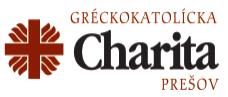 